Learning Objective  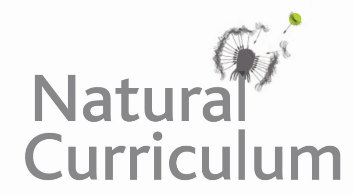 We can organise paragraphs around a theme.Challenge 1Under the title Animals Adaptations, cut out and organise the sentences below into four clear paragraphs, before sticking them into your book.Challenge 2Before you stick the sentences into your book, give each paragraph a subheading.Challenge 3Once you have completed challenges 1 and 2, write your own concluding paragraph or write an additional paragraph about an animal adaptation of your choice.They also have a thick layer of fat around their body to keep warm.Their tails have become long, muscular and flat.It also stores fat (not water) in its hump for extra energy and can open and close its nostrils so it doesn’t breathe in sand when there’s a windstorm.Cheetahs continually change direction when chasing their prey. It can drink 30 gallons of water in just 10 minutes.As ice is very slippery, their big paws covered in long hair creates extra friction.In addition camels have long eyelashes that bat sand away.This is also how their bodies can cope with the tremendous force from manoeuvring.Over many years and generations, animals have changed in order to survive and thrive in the environments they live in. This process is called adaptation.A dromedary camel has adapted in several ways to a harsh, dry desert environment.They function like rudders on a boat and help with steering and keeping balance.Polar bears in the Arctic have white fur that helps them blend into the snowy background. 